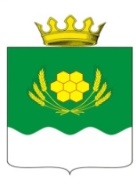 АДМИНИСТРАЦИЯ  КУРТАМЫШСКОГО МУНИЦИПАЛЬНОГО ОКРУГА КУРГАНСКОЙ ОБЛАСТИПОСТАНОВЛЕНИЕот 31.01.2023 г. № 21               г. КуртамышО внесении изменений в постановление Администрации Куртамышского муниципального округа Курганской области от 26 апреля 2022 года № 96 «Об утверждении порядка и условий командирования в Администрации Куртамышского муниципального округа Курганской области»В соответствии с Трудовым кодексом Российской Федерации, Федеральным законом от 2 марта 2007 года № 25-ФЗ «О муниципальной службе в Российской Федерации», постановлением Правительства Российской Федерации от 13 октября 2008 года № 749 «Об особенностях направления работников в служебные командировки» Администрация Куртамышского муниципального округа Курганской области ПОСТАНОВЛЯЕТ:1. Внести в постановление Администрации Куртамышского муниципального округа Курганской области от 26 апреля 2022 года № 96 «Об утверждении порядка и условий командирования в Администрации Куртамышского муниципального округа Курганской области» следующие изменения:- абзацы 2, 3 пункта 13 приложения к постановлению изложить в новой редакции:«а) для муниципальных служащих:500 рублей в сутки – на территории Курганской области;1000 рублей в сутки – на территории Российской Федерации за пределами Курганской области;б) для работников: 500 рублей в сутки – на территории Курганской области;1000 рублей в сутки – на территории Российской Федерации за пределами Курганской области.».2. Опубликовать настоящее постановление в информационном бюллетене «Куртамышский муниципальный округ: официально» и разместить на официальном сайте Администрации Куртамышского муниципального округа Курганской области.3. Контроль за исполнением настоящего постановления возложить на управляющего делами - руководителя аппарата Администрации Куртамышского муниципального округа Курганской области.Глава Куртамышского муниципального округаКурганской области                                                                                      А.Н. ГвоздевВоробьева О.М.21254Разослано по списку (см. на обороте)